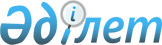 Об установлении квоты рабочих мест для инвалидов организациям Актогайского района
					
			Утративший силу
			
			
		
					Постановление акимата Актогайского района Павлодарской области от 10 октября 2016 года № 246. Зарегистрировано Департаментом юстиции Павлодарской области 21 октября 2016 года № 5259. Утратило силу постановлением акимата Актогайского района Павлодарской области от 14.12.2021 № 333 (вводится в действие по истечении десяти календарных дней после дня его первого официального опубликования).
      Сноска. Утратило силу постановлением акимата Актогайского района Павлодарской области от 14.12.2021 № 333 (вводится в действие по истечении десяти календарных дней после дня его первого официального опубликования).
      В соответствии с подпунктом 1) статьи 31 Закона Республики Казахстан от 13 апреля 2005 года "О социальной защите инвалидов в Республике Казахстан", подпунктом 6) статьи 9 Закона Республики Казахстан от 6 апреля 2016 года "О занятости населения", Правилами квотирования рабочих мест для инвалидов, утвержденными Приказом Министра здравоохранения и социального развития Республики Казахстан от 13 июня 2016 года № 498, в целях обеспечения занятости инвалидов, акимат Актогайского района ПОСТАНОВЛЯЕТ:
      1. Установить квоту рабочих мест для инвалидов организациям Актогайского района, без учета рабочих мест на тяжелых работах, работах с вредными, опасными условиями труда, со списочной численностью работников:
      от пятидесяти до ста человек - в размере двух процентов списочной численности работников;
      от ста одного до двухсот пятидесяти человек - в размере трех процентов списочной численности работников, согласно приложению.
      2. Контроль за исполнением данного постановления возложить на заместителя акима района, курирующего социальные вопросы.
      3. Настоящее постановление вводится в действие по истечении десяти календарных дней после дня его первого официального опубликования. Квота рабочих мест для инвалидов организациям Актогайского района
					© 2012. РГП на ПХВ «Институт законодательства и правовой информации Республики Казахстан» Министерства юстиции Республики Казахстан
				
      Аким района

С. Батыргужинов
Приложение
к постановлению акимата
Актогайского района
от "10" октября 2016 года № 246
№ п/п
Наименование организации
Списочная численность работников, человек
Размер квоты (% от списочной численности работников) 
Количество рабочих мест для инвалидов, человек
1
2
3
4
5
1.
Товарищество с ограниченной ответственностью фирма "Актогай-Агро"
140
3
4
2.
Коммунальное государственное предприятие "Актогай-Сервис" отдела жилищно-коммунального хозяйства, пассажирского транспорта и автомобильных дорог Актогайского района акимата Актогайского района"
58
2
1
3.
Государственное учреждение "Актогайская районная централизованная библиотечная система"
50
2
1
4.
Коммунальное государственное учреждение "Общеобразовательная средняя школа имени Абая Актогайского района"
101
3
3
5.
Коммунальное государственное учреждение "Общеобразовательная средняя школа имени Естая Актогайского района"
55
2
1
6.
Коммунальное государственное учреждение "Общеобразовательная Агрономийская средняя школа Актогайского района"
58
2
1
7.
Коммунальное государственное учреждение "Общеобразовательная Караобинская средняя школа Актогайского района"
59
2
1
8.
Коммунальное государственное учреждение "Общеобразовательная средняя школа имени К. Идрисова Актогайского района"
57
2
1
9.
Коммунальное государственное учреждение "Общеобразовательная средняя школа имени Махмета Кайырбаева Актогайского района"
69
2
1
10.
Коммунальное государственное учреждение "Общеобразовательная средняя школа имени Муткенова Актогайского района"
60
2
1
11.
Коммунальное государственное учреждение "Общеобразовательная Жалаулинская средняя школа имени Ныгымана Алшинова Актогайского района"
57
2
1
12.
Коммунальное государственное учреждение "Общеобразовательная Приреченская средняя школа Актогайского района"
68
2
1
13.
Коммунальное государственное учреждение "Общеобразовательная средняя школа имени Тленшина Актогайского района"
65
2
1
14.
Коммунальное государственное учреждение "Общеобразовательная Харьковская средняя школа Актогайского района"
67
2
1
15.
Коммунальное государственное учреждение "Общеобразовательная Шолаксорская средняя школа"
55
2
1
16.
Государственное коммунальное казенное предприятие "Дом культуры отдела культуры, развития языков, физической культуры и спорта Актогайского района"
126
3
3
17.
Коммунальное государственное предприятие на праве хозяйственного ведения "Актогайская центральная районная больница"
205
3
6